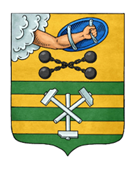 ПЕТРОЗАВОДСКИЙ ГОРОДСКОЙ СОВЕТ10 сессия 29 созываРЕШЕНИЕот 26 августа 2022 г. № 29/10-133О внесении изменений в Решение Петрозаводского городского Совета от 15 декабря 2011 г. № 27/07-117 «Об утверждении Положения, регламентирующего вопросы местного значения городского округа в сфере физической культуры и спорта» В соответствии со статьей 16 Федерального закона от 06.10.2003
№ 131-ФЗ «Об общих принципах организации местного самоуправления в Российской Федерации», статьей 14 Устава Петрозаводского городского округа Петрозаводский городской Совет РЕШИЛ:1. Внести изменения в Положение, регламентирующее вопросы местного значения городского округа в сфере физической культуры и спорта, утвержденное Решением Петрозаводского городского Совета 
от 15 декабря 2011 г. № 27/07-117 «Об утверждении Положения, регламентирующего вопросы местного значения городского округа в сфере физической культуры и спорта», изложив разделы 2 и 3 в следующей редакции:«2. Полномочия органов местного самоуправленияПетрозаводского городского округа в сферефизической культуры и спорта2.1. К полномочиям органов местного самоуправления Петрозаводского городского округа в сфере физической культуры и спорта относятся обеспечение условий для развития на территории Петрозаводского городского округа физической культуры, школьного спорта и массового спорта, организация проведения официальных физкультурно-оздоровительных и спортивных мероприятий городского округа, в том числе:2.1.1. определение основных задач и направлений развития физической культуры и спорта с учетом местных условий и возможностей, принятие и реализация муниципальных программ развития физической культуры и спорта;2.1.2. развитие массового спорта, детско-юношеского спорта и школьного спорта на территории Петрозаводского городского округа;2.1.3. присвоение спортивных разрядов и квалификационных категорий спортивных судей в соответствии со статьей 22 Федерального закона 
от 04.12.2007 № 329-ФЗ «О физической культуре и спорте в Российской Федерации»;2.1.4. популяризация физической культуры и спорта среди различных групп населения, в том числе среди инвалидов, лиц с ограниченными возможностями здоровья;2.1.5. организация физкультурно-спортивной работы по месту жительства и месту отдыха граждан, включая создание условий для занятий инвалидов, лиц с ограниченными возможностями здоровья физической культурой и спортом, а также организация и проведение муниципальных официальных физкультурных мероприятий и спортивных мероприятий, в том числе:а) утверждение и реализация календарных планов физкультурных мероприятий и спортивных мероприятий Петрозаводского городского округа, включающих в себя физкультурные мероприятия и спортивные мероприятия по реализации комплекса ГТО;б) организация медицинского обеспечения официальных физкультурных мероприятий и спортивных мероприятий Петрозаводского городского округа;2.1.6. содействие в рамках своих полномочий обеспечению общественного порядка и общественной безопасности при проведении на территории Петрозаводского городского округа официальных физкультурных мероприятий и спортивных мероприятий;2.1.7. создание условий для подготовки спортивных сборных команд Петрозаводского городского округа, определение видов спорта, по которым могут формироваться спортивные сборные команды Петрозаводского городского округа, утверждение порядка формирования и обеспечения таких команд, направление их для участия в межмуниципальных и региональных спортивных соревнованиях;2.1.8. участие в обеспечении подготовки спортивного резерва для спортивных сборных команд Петрозаводского городского округа, Республики Карелия, включая обеспечение деятельности организаций, созданных Петрозаводским городским округом и реализующих программы спортивной подготовки, разработанные на основе федеральных стандартов спортивной подготовки, и (или) дополнительные общеобразовательные программы в области физической культуры и спорта, а также осуществление контроля за соблюдением организациями, созданными Петрозаводским городским округом и реализующими программы спортивной подготовки, разработанные на основе федеральных стандартов спортивной подготовки, федеральных стандартов спортивной подготовки в соответствии с законодательством Российской Федерации;2.1.9. наделение некоммерческих организаций правом по оценке выполнения нормативов испытаний (тестов) комплекса ГТО;2.1.10. осуществление иных установленных в соответствии с законодательством Российской Федерации и Уставом Петрозаводского городского округа полномочий.2.2. Организацию и обеспечение исполнения полномочий, указанных в пункте 2.1 Положения, осуществляет комитет социального развития Администрации Петрозаводского городского округа.3. Финансовое обеспечение условий для развитияна территории Петрозаводского городского округафизической культуры, школьного спорта и массового спорта, организации проведения официальных физкультурно-оздоровительных и спортивных мероприятий городского округа3.1. Финансовое обеспечение условий для развития на территории Петрозаводского городского округа физической культуры, школьного спорта и массового спорта, организации проведения официальных физкультурно-оздоровительных и спортивных мероприятий городского округа является расходным обязательством Петрозаводского городского округа и осуществляется в пределах средств, предусмотренных в бюджете Петрозаводского городского округа на соответствующий финансовый год, в том числе путем реализации муниципальных долгосрочных целевых и ведомственных целевых программ, планов физкультурных и спортивных мероприятий, утвержденных Администрацией Петрозаводского городского округа.».Председатель Петрозаводского городского Совета                                       Н.И. ДрейзисГлава Петрозаводского городского округа                          В.К. Любарский